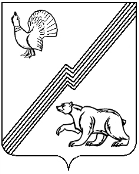 АДМИНИСТРАЦИЯ ГОРОДА ЮГОРСКАХанты-Мансийского автономного округа – Югры  ПОСТАНОВЛЕНИЕ (ПРОЕКТ)от ________________                                                                                                               № _____
Об утверждении административного регламентапредоставления муниципальной услуги«Предоставление земельных участков в собственность для индивидуального жилищногостроительства из земель, находящихся в муниципальнойсобственности или государственная собственностьна которые не разграничена, однократно бесплатно отдельным категориям граждан»	В соответствии с Федеральным законом от 27.07.2010 № 210 - ФЗ «Об организации предоставления государственных и муниципальных услуг», постановлением администрации города Югорска от 15.06.2011 № 1219 «О порядке разработки и утверждения административных регламентов предоставления муниципальных услуг»:	1. Утвердить административный регламент предоставления муниципальной услуги «Предоставление земельных участков в  собственность для индивидуального жилищного строительства из земель, находящихся в муниципальной собственности или государственная собственность на которые не разграничена, однократно бесплатно отдельным категориям граждан »  (приложение).	2.  Признать утратившими силу:	- постановление администрации города Югорска от 07.12.2015 № 3520 «Об утверждении административного регламента предоставления муниципальной услуги «Предоставление земельных участков в собственность для индивидуального жилищного строительства из земель, находящихся в муниципальной собственности или государственная собственность на которые не разграничена, однократно бесплатно отдельным категориям граждан»;	- пункт 11 постановления администрации города Югорска от 10.05.2016 № 975                          «О внесении изменений в отдельные постановления администрации города Югорска»;	- постановление администрации города Югорска от  20.02.2016 № 406 «Об утверждении административного регламента предоставления муниципальной услуги «Постановка на учет для бесплатного предоставления в собственность граждан, отнесенных к отдельным категориям нуждающихся в улучшении жилищных условий, земельных участков для строительства индивидуальных жилых домов».3.  Опубликовать постановление в  официальном печатном издании города Югорска и разместить на официальном сайте администрации города Югорска.	4. Настоящее постановление вступает в силу после его официального опубликования.5. Контроль за выполнением постановления возложить на первого заместителя главы города – директора департамента муниципальной собственности и градостроительства                   С. Д. Голина. Глава  города Югорска				                                                           Р.З. Салахов	             Приложениек постановлению администрации города Югорскаот __________________ № ______АДМИНИСТРАТИВНЫЙ РЕГЛАМЕНТпредоставления муниципальной услуги«Предоставление земельных участков в собственность для индивидуального жилищного строительства из земель, находящихся в муниципальной собственности или государственная собственность на которые не разграничена, однократно бесплатно отдельным категориям граждан»I. Общие положенияПредмет регулирования административного регламента1. Административный регламент предоставления муниципальной услуги «Предоставление земельных участков в собственность для индивидуального жилищного строительства из земель, находящихся в муниципальной собственности или государственная собственность на которые не разграничена, однократно бесплатно отдельным категориям граждан (далее – соответственно административный регламент, муниципальная услуга) устанавливает сроки и последовательность административных процедур и административных действий, порядок его взаимодействия с заявителями, органами власти и организациями при предоставлении муниципальной услуги.Административный регламент применяется при предоставлении земельных участков отдельным категориям граждан в собственность для индивидуального жилищного строительства (далее также – ИЖС) из земель, находящихся в муниципальной собственности города Югорска.Круг заявителей2. Заявителями на предоставление муниципальной услуги являются граждане Российской Федерации, желающие бесплатно приобрести земельный участок для индивидуального жилищного строительства, прожившие на территории Ханты-Мансийского автономного округа – Югры (далее также – автономный округ) не менее пяти лет, относящиеся к следующим категориям:1) граждане, состоящие на учете в качестве нуждающихся в жилых помещениях, предоставляемых по договорам социального найма;2) инвалиды;3) граждане, имеющие трех и более детей;4) лица, усыновившие (удочерившие) одного и более детей-сирот и детей, оставшихся без попечения родителей;5) ветераны Великой Отечественной войны, ветераны боевых действий, ветераны военной службы, ветераны государственной службы и ветераны труда, а также члены семей погибших (умерших) инвалидов войны, участников Великой Отечественной войны и ветеранов боевых действий, на которых распространяются меры социальной поддержки в соответствии с Федеральным законом от 12.01.1995 № 5-ФЗ «О ветеранах»;6) лица, на которых распространяются меры социальной поддержки, установленные Федеральными законами от 10.01.2002 № 2-ФЗ «О социальных гарантиях гражданам, подвергшимся радиационному воздействию вследствие ядерных испытаний на Семипалатинском полигоне», от 26.11.1998  № 175-ФЗ «О социальной защите граждан Российской Федерации, подвергшихся воздействию радиации вследствие аварии в 1957 году на производственном объединении «Маяк» и сбросов радиоактивных отходов в реку Теча», от 15.05.1991 № 1244-1 «О социальной защите граждан, подвергшихся воздействию радиации вследствие катастрофы на Чернобыльской АЭС»;7) члены семьи военнослужащего, погибшего (умершего), пропавшего без вести в период прохождения военной службы (сборов) как по призыву, так и по контракту в мирное время начиная с 03.09.1945 (независимо от воинского звания и причин смерти, кроме случаев противоправных действий) либо умершего вследствие ранения, травмы, контузии, увечья или заболевания, полученного в период прохождения военной службы (сборов) и подтвержденного документами, независимо от даты смерти;8) лица, имеющие звание «Почетный гражданин Ханты-Мансийского автономного округа – Югры»;9) лица не старше 35 лет, постоянно проживающие в сельской местности, окончившие профессиональные образовательные организации и образовательные организации высшего образования, работающие в сфере сельскохозяйственного производства, в бюджетной сфере в сельских населенных пунктах;10) молодые семьи, имеющие детей;11) лица, на которых распространяются меры социальной поддержки реабилитированных лиц и лиц, признанных пострадавшими от политических репрессий, в соответствии с Законом Ханты-Мансийского автономного округа – Югры от 24.12.2007  № 197-оз «О государственной социальной помощи и дополнительных мерах социальной помощи населению Ханты-Мансийского автономного округа – Югры»;12) бывшие несовершеннолетние узники концлагерей, гетто и других мест принудительного содержания, созданных фашистами и их союзниками в период Второй мировой войны (далее – отдельные категории граждан, заявитель).В целях настоящего административного регламента согласно статье 7.4 Закона Ханты-Мансийского автономного округа – Югры от 06.07.2005  № 57-оз «О регулировании отдельных жилищных отношений в Ханты-Мансийском автономном округе – Югре» (далее также – Закон автономного округа от 06.07.2005 № 57-оз):- гражданами, имеющими трех и более детей, признаются граждане Российской Федерации, прожившие на территории автономного округа не менее пяти лет (родители, усыновители, приемные родители), которые имеют трех и более детей – граждан Российской Федерации в возрасте до 18 лет, в том числе пасынков, падчериц, а также усыновленных детей и детей, воспитывающихся в приемных семьях, проживающих совместно с ними и не достигших возраста 18 лет; - молодыми семьями (в том числе состоящими из одного молодого родителя), имеющими детей, признаются граждане Российской Федерации, прожившие на территории автономного округа не менее пяти лет (родители, усыновители, приемные родители), которые имеют детей – граждан Российской Федерации в возрасте до 18 лет, в том числе пасынков, падчериц, а также усыновленных детей и детей, воспитывающихся в приемных семьях, проживающих совместно с ними и не достигших возраста 18 лет. При этом возраст каждого молодого родителя не должен превышать 35 лет на день принятия его на учет желающих бесплатно приобрести земельные участки для ИЖС (далее соответственно – учет желающих бесплатно приобрести земельные участки для ИЖС) в соответствии Законом Ханты-Мансийского автономного округа от 03.05.2000 № 26-оз «О регулировании отдельных земельных отношений в Ханты-Мансийском автономном округе – Югре» (далее также – Закон автономного округа от 03.05.2000 № 26-оз);- членами семьи военнослужащего, указанного в подпункте 7 настоящего пункта административного регламента, относятся родители, супруга (супруг), не вступившая (не вступивший) в повторный брак, дети до достижения ими возраста 18 лет.Бесплатно земельный участок может быть предоставлен гражданам, относящимся к категориям, указанным в подпунктах 3 и 10 настоящего пункта административного регламента, только в том случае, если оба родителя (усыновителя, приемных родителя) либо единственный родитель (усыновитель, приемный родитель) и все несовершеннолетние дети являются гражданами Российской Федерации. При этом не учитываются:- дети, в отношении которых родители лишены родительских прав или ограничены в родительских правах;- дети, в отношении которых отменено усыновление;- дети, отбывающие наказание в местах лишения свободы по приговору суда, вступившему в законную силу;- дети, учтенные в составе другой семьи.Требование относительно проживания граждан, относящихся к категориям, указанным в подпунктах 3 и 10 настоящего пункта административного регламента, на территории автономного округа не менее пяти лет относится к одному из родителей (усыновителей, приемных родителей), находящихся в зарегистрированном браке, или единственному родителю (усыновителю, приемному родителю) и не распространяется на детей.3. В соответствии с пунктом 2 статьи 7.4 Закона автономного округа от 06.07.2005 № 57-оз граждане, относящиеся к категориям, указанным в пункте 2 настоящего административного регламента, для ИЖС без торгов однократно бесплатно имеют право приобрести земельные участки, находящиеся в государственной или муниципальной собственности, если они:1) не являются нанимателями жилых помещений по договорам социального найма или членами семьи нанимателя жилого помещения по договору социального найма либо собственниками жилых помещений или членами семьи собственника жилого помещения;2) являются нанимателями жилых помещений по договорам социального найма или членами семьи нанимателя жилого помещения по договору социального найма либо собственниками жилых помещений или членами семьи собственника жилого помещения и обеспечены общей площадью жилого помещения на одного члена семьи менее учетной нормы;3) проживают в помещении, не отвечающем требованиям, установленным для жилых помещений;4) являются нанимателями жилых помещений по договорам социального найма, членами семьи нанимателя жилого помещения по договору социального найма или собственниками жилых помещений, членами семьи собственника жилого помещения, проживающими в квартире, занятой несколькими семьями, если в составе семьи имеется больной, страдающий тяжелой формой хронического заболевания, при которой совместное проживание с ним в одной квартире невозможно, и не имеющими иного жилого помещения, занимаемого по договору социального найма или принадлежащего на праве собственности;5) не являются собственниками земельного участка, предназначенного для ИЖС, членами семьи собственника земельного участка, предназначенного для ИЖС.Граждане, относящиеся одновременно к нескольким категориям, указанным в пункте 2 настоящего административного регламента, имеют право для ИЖС без торгов бесплатно приобрести земельный участок, находящийся в государственной или муниципальной собственности, только один раз.Граждане, которые совершили сделки по отчуждению жилых помещений и (или) земельных участков, предназначенных для ИЖС, с намерением бесплатного приобретения земельных участков, находящихся в государственной или муниципальной собственности, для ИЖС без торгов, в результате чего стали относиться к числу граждан, на которых распространяются положения пункта 2 настоящего административного регламента, принимаются на учет желающих бесплатно приобрести земельные участки для ИЖС не ранее чем через пять лет со дня совершения указанных сделок.Право однократного бесплатного предоставления в собственность земельных участков лицам, имеющим трех и более несовершеннолетних детей, а также усыновившим (удочерившим) одного и более детей-сирот и детей, оставшихся без попечения родителей, или являющимся приемными родителями, считается использованным, если его реализовал хотя бы один из граждан, являющихся супругами (родителями, приемными родителями).При достижении установленных пунктом 2 настоящего административного регламента возрастных ограничений (18 и 35 лет соответственно) граждане, принятые на учет желающих бесплатно приобрести земельные участки для ИЖС сохраняют право на однократное бесплатное предоставление им земельных участков, находящихся в государственной или муниципальной собственности, для ИЖС без торгов, если отсутствуют иные основания для утраты такого права.4. Несовершеннолетние в возрасте до 18 лет, реализовавшие право на бесплатное получение в собственность земельного участка, являясь членами семей граждан, относящихся к отдельным категориям граждан, указанным в указанным в пункте 2 настоящего административного регламента, приобретают самостоятельное право на бесплатное получение в собственность земельного участка после достижения ими возраста 18 лет при наличии оснований, отнесения их к гражданам, указанным в пункте 2 настоящего административного о регламента. 5. Граждане, относящиеся к категориям, указанным в пунктах 2, 3 настоящего административного регламента, которым до 07.01.2012 были предоставлены земельные участки в аренду для ИЖС, и которые приняты на учет желающих бесплатно приобрести земельные участки для ИЖС в порядке, установленном Законом автономного округа от 03.05.2000 № 26-оз, могут переоформить такие земельные участки в собственность бесплатно во внеочередном порядке. В этом случае право однократного бесплатного получения земельного участка для ИЖС считается использованным.6. Граждане, относящиеся к категориям, указанным в пунктах 2, 3 настоящего административного регламента, повторно обратившиеся за предоставлением земельного участка в собственность бесплатно для индивидуального жилищного строительства из земель, находящихся в государственной или муниципальной собственности, в случаях, связанных со стихийными бедствиями либо иными чрезвычайными обстоятельствами, вследствие которых невозможно дальнейшее использование по целевому назначению ранее предоставленного земельного участка в собственность бесплатно для индивидуального жилищного строительства из земель, находящихся в государственной или муниципальной собственности, и при условии возврата ранее предоставленного земельного участка.Требования к порядку информирования о правилахпредоставления муниципальной услуги7. Информация о месте нахождения, справочных телефонах, графике работы, адресах электронной почты Управления жилищной политики администрации города Югорска (далее -  Управление):место нахождения: 628260, город Югорск, улица 40 лет Победы, дом 11, этаж 2, кабинет 215;телефон/факс 8 (34675) 5-00-58;адрес электронной почты: adm@ugorsk.ru.График работы:- понедельник с 9-00 до 18-00 часов;- вторник - пятница с 9-00 до 17-00 часов; - перерыв с 13-00 до 14-00 часов;- суббота, воскресенье – выходной.График приема заявителей: понедельник, среда, четверг с 14-00 до 17-00 часов.8. Информация о месте нахождения, справочных телефонах, графике работы муниципального автономного учреждения «Многофункциональный центр предоставления государственных и муниципальных услуг» (далее – МФЦ):место нахождения МФЦ: 628260, город Югорск, улица Механизаторов, дом 2;телефон для справок: (34675) 7-79-07;адрес официального сайта: mfc-ugorsk.ru; адрес электронной почты: mfc@mfc-ugorsk.ruГрафик работы: - понедельник – пятница с 8-00 до 20-00;- суббота с 9-00 до 15-00; - воскресенье – выходной день.9. Информация о местах нахождения, справочных телефонах, адресах официальных сайтов органов власти и организаций, обращение в которые необходимо для предоставления муниципальной услуги: 1) ОМВД России по городу Югорску, осуществляющий вопросы в сфере миграции (далее- ОМВД):	место нахождения: 628260, город Югорск, улица Геологов, дом 9;	телефон: (34675) 2-32-36, 2-32-95, 7-23-70;2) Югорский отдел управления Федеральной службы государственной регистрации, кадастра и картографии по Ханты-Мансийскому автономному округу – Югре (далее – Росреестр):место нахождения: 628260, город Югорск, улица Ленина, дом 29;телефоны: (34675) 7-02-61, 7-09-97, -7-02-75;адрес официального сайта: www.to72.rosreestr.ru;адрес электронной почты: u8622@yandex.ru.3) Территориальное управление в Ханты-Мансийском автономном округе – Югре Федерального агентства по управлению государственным имуществом (далее – Территориальное управление Росимущества).место нахождения:  г. Ханты-Мансийск, ул. Светлая, д. 39/2;телефоны для справок: (3467)35-60-99; факс (3467)35-68-21;адрес электронной почты: tu86@rosim.ru;адрес официального сайта: tu86@rosim.ru.4) Управление социальной защиты населения по г. Югорску и Советскому району Департамента социального развития Ханты-Мансийского автономного округа – Югры (далее – Управление соцзащиты). 	место нахождения: 628263, город Югорск, улица Толстого, дом 8;	телефон: (34675) 7-31-79;адрес электронной почты: ugor@dtsznhmao.ru5) Казенное учреждения Ханты-Мансийского автономного округа – Югры «Центр социальных выплат» в городе Югорске (далее – центр социальных выплат).	место нахождения: 628263, город Югорск, улица Толстого, дом 8;	телефон: (34675) 3-01-91, 7-41-88;адрес электронной почты:  ugorcsv@dtsznhmao.ru	6) Отдел опеки и попечительства администрации города Югорска (далее – отдел опеки и попечительства): 	место нахождения: 628260, город Югорск, улица Ленина, дом 41;телефон: (34675) 5-00-67; 5-00-66;	адрес официального сайта: ooip-ugorsk@yandex.ru	7) Югорское отделение филиала ФГУП «Ростехинвентаризация-Федеральное БТИ» по Ханты-Мансийскому автономному округу – Югре (далее - БТИ): 	место нахождения: 628260, город Югорск, улица Механизаторов, дом 17;телефон: (34675) 7-03-37;адрес официального сайта: ygorsk@hm.uti-hmao.ru10. Процедура получения информации заявителями по вопросам предоставления муниципальной услуги, сведений о ходе предоставления муниципальной услуги, в том числе в информационно-телекоммуникационной сети Интернет:Информирование по вопросам предоставления муниципальной услуги, в том числе о ходе ее предоставления осуществляется специалистами Управления.Информирование заявителей по вопросам предоставления муниципальной услуги, в том числе о ходе предоставления муниципальной услуги осуществляется в следующих формах (по выбору заявителя):- устной (при личном обращении заявителя и/или по телефону);- письменной (при письменном обращении заявителя по почте, электронной почте, факсу);- в форме информационных (мультимедийных) материалов в информационно-телекоммуникационной сети Интернет: - на официальном сайте администрации города Югорска по адресу: adm.ugorsk.ru (далее- официальный сайт); - в федеральной государственной информационной системе «Единый портал государственных и муниципальных услуг (функций)» www.gosuslugi.ru (далее - Единый портал);- в региональной информационной системе Ханты-Мансийского автономного округа - Югры «Портал государственных и муниципальных услуг (функций) Ханты-Мансийского автономного округа – Югры» 86.gosuslugi.ru (далее – региональный портал).Информация о муниципальной услуге также размещается в форме информационных (текстовых) материалов на информационных стендах в местах предоставления муниципальной услуги.В случае устного обращения (лично или по телефону) заявителя (его представителя) специалисты Управления в часы приема осуществляют устное информирование (соответственно лично или по телефону) обратившегося за информацией заявителя. Устное информирование осуществляется не более 15 минут.При невозможности специалиста, принявшего звонок, самостоятельно ответить на поставленные вопросы, телефонный звонок переадресовывается (переводится) на другое должностное лицо или же обратившемуся сообщается телефонный номер, по которому можно получить необходимую информацию.В случае если для ответа требуется более продолжительное время, специалист, осуществляющий устное информирование, может предложить заявителю направить в уполномоченный орган обращение о предоставлении письменной консультации по процедуре предоставления муниципальной услуги, и о ходе предоставления муниципальной услуги, либо назначить другое удобное для заявителя время для устного информирования.При консультировании по письменным обращениям ответ на обращение направляется заявителю на почтовый адрес, указанный в обращении, или адрес электронной почты в срок, не превышающий 15 рабочих дней с момента регистрации обращения.Для получения информации по вопросам предоставления муниципальной услуги, в том числе о ходе предоставления муниципальной услуги посредством Единого и регионального порталов заявителям необходимо использовать адреса в информационно-телекоммуникационной сети Интернет, указанные в настоящем пункте и пункте 7 административного регламента.Информирование заявителей о порядке предоставления муниципальной услуги в МФЦ, а также по иным вопросам, связанным с предоставлением муниципальной услуги, осуществляется МФЦ в соответствии с заключенным соглашением и регламентом работы МФЦ.11. На стенде в местах предоставления муниципальной услуги и в информационно-телекоммуникационной сети Интернет размещается следующая информация:- извлечения из законодательных и иных нормативных правовых актов Российской Федерации, Ханты-Мансийского автономного округа – Югры, муниципальных правовых актов, содержащих нормы, регулирующие деятельность по предоставлению муниципальной услуги;- место нахождения, график работы, справочные телефоны, адреса электронной почты Управления и МФЦ;- сведения о способах получения информации о местах нахождения МФЦ, органов государственной власти и иные организации, обращение в которые необходимо для предоставления муниципальной услуги;- сведения о процедуре получения информации заявителями по вопросам предоставления муниципальной услуги, сведений о ходе предоставления муниципальной услуги;- бланки заявлений о предоставлении муниципальной услуги и образцы их заполнения;- исчерпывающий перечень документов, необходимых для предоставления муниципальной услуги;- основания для отказа в предоставлении муниципальной услуги;- блок-схема предоставления муниципальной услуги;- текст настоящего административного регламента с приложениями (извлечения из административного регламента). Полный текст административного регламента также можно получить, обратившись к специалисту Управления.12. Информирование о порядке и ходе предоставления муниципальной услуги и консультирование по вопросам ее предоставления осуществляется бесплатно.13. В случае внесения изменений в порядок предоставления муниципальной услуги Управление в срок, не превышающий 5 рабочих дней со дня вступления в силу таких изменений, обеспечивает размещение информации в информационно-телекоммуникационной сети Интернет и на информационных стендах, находящихся в местах предоставления муниципальной услуги.II. Стандарт предоставления муниципальной услугиНаименование муниципальной услуги14. Предоставление земельных участков в собственность для индивидуального жилищного строительства из земель, находящихся в муниципальной собственности или государственная собственность на которые не разграничена, однократно бесплатно отдельным категориям граждан.Наименование органа местного самоуправления, предоставляющегомуниципальную услугу15. Органом местного самоуправления, предоставляющим муниципальную услугу, является   администрация города Югорска.Непосредственное предоставление муниципальной услуги осуществляет Управление жилищной политики администрации города Югорска.За получением муниципальной услуги заявитель вправе обратиться в МФЦ.При предоставлении муниципальной услуги Управление осуществляет межведомственное информационное взаимодействие с ОМВД, Росреестром, территориальным управлением Росимущества, Управлением соцзащиты, центром социальных выплат, отделом опеки и попечительства, БТИ, органами государственной власти, органами местного самоуправления и подведомственными им организациями, находящимися на территории других муниципальных образований Ханты-Мансийского автономного   округа - Югры и (или) на территории других субъектов Российской Федерации, если обращение в такие органы и организации требуется в целях определения соответствия заявителей требованиям, установленным пунктами 2, 3 настоящего административного регламента. В соответствии с требованиями пункта 3 части 1 статьи 7 Федерального закона от 27.07.2010 № 210-ФЗ «Об организации предоставления государственных и муниципальных услуг» (далее – Федеральный закон от 27.07.2010 № 210-ФЗ) установлен запрет требовать от заявителя осуществления действий, в том числе согласований, необходимых для получения муниципальной услуги и связанных с обращением в иные государственные органы, организации, за исключением получения услуг и получения документов и информации, предоставляемых в результате предоставления таких услуг, включенных в Перечень услуг, которые являются необходимыми и обязательными для предоставления муниципальных услуг, утвержденный решением Думы города Югорска от 29.11.2011 № 114 «Об утверждении Перечня услуг, которые являются необходимыми и обязательными для предоставления органами местного самоуправления города Югорска муниципальных услуг и предоставляются организациями, участвующими в предоставлении муниципальных услуг, и Порядка определения размера платы за оказание услуг, которые являются необходимыми и обязательными для предоставления органами местного самоуправления города Югорска муниципальных услуг».Результат предоставления муниципальной услуги16. Результатом предоставления муниципальной услуги является выдача (направление) заявителю:1) выдача (направление) заявителю решения о предоставлении муниципальной услуги в форме постановления администрации города Югорска о бесплатном предоставлении земельного участка для индивидуального жилищного строительства;2) выдача (направление) заявителю решения об отказе в предоставлении муниципальной услуги в форме постановления администрации города Югорска об отказе в принятии на учет в целях однократного бесплатного предоставления земельного участка (о снятии с учета граждан, желающих бесплатно приобрести земельные участки для индивидуального жилищного строительства)(далее – документы, являющиеся результатом предоставления муниципальной услуги).Срок предоставления муниципальной услуги17. Максимальный срок предоставления муниципальной услуги составляет 8 рабочих дней со дня поступления заявления о предоставлении муниципальной услуги.В указанный срок входят следующие периоды:передачи заявления и прилагаемых к нему документов из МФЦ в Управление, в случае обращения заявителя за получением муниципальной услуги в МФЦ;направления межведомственных запросов в органы, участвующие в предоставлении муниципальной услуги, и получения на них ответов;  подготовки проектов и подписание документов, являющихся результатом предоставления муниципальной услуги;выдачи (направления) документов, являющихся результатом предоставления муниципальной услуги заявителю.В указанный максимальный срок предоставления муниципальной услуги не входят периоды осуществления уполномоченным органом следующих административных действий:- образование земельных участков в соответствии с требованиями, установленными региональными градостроительными нормативами, и постановке их на государственный кадастровый учет;- установление доли земельных участков, подлежащих включению в перечень земельных участков, предоставляемых бесплатно в собственность граждан для индивидуального жилищного строительства (далее – Перечень земельных участков);- обеспечение официального опубликования и размещения на официальном сайте Перечня земельных участков.18. Срок выдачи заявителю документа, являющегося результатом предоставления муниципальной услуги, при личном обращении составляет 15 минут.В случае если документы, являющегося результатом предоставления муниципальной услуги, не были получены заявителем при личном приеме, они направляются заявителю заказным письмом с уведомлением о вручении в течение пяти рабочих дней со дня принятия  соответствующего решения.Правовые основания для предоставления муниципальной услуги19. Перечень нормативных правовых актов, являющихся правовым основанием для предоставления муниципальной услуги:	- Конституция Российской Федерации, (Российская газета, 25.12.1993, № 237);- Земельный кодекс Российской Федерации (Российская газета, 30.10.2001, № 211-212);- Федеральный закон от 21.07.1997 № 122-ФЗ «О государственной регистрации прав на недвижимое имущество и сделок с ним» (Российская газета, 30.07.1997, № 145);- Федеральный закон Российской Федерации от 25.10.2001 № 137-ФЗ «О введении в действие Земельного кодекса Российской Федерации» (Российская газета, 30.10.2001, № 211-212);- Федеральный закон от 06.10.2003 № 131-ФЗ «Об общих принципах организации местного самоуправления в Российской Федерации» (Российская газета, 08.10.2003, № 202);- Федеральный закон от 24.07.2007 № 221-ФЗ «О государственном кадастре недвижимости» (Российская газета, 01.08.2007, № 165);- Федеральный закон от 09.02.2009 № 8-ФЗ «Об обеспечении доступа к информации о деятельности государственных органов и органов местного самоуправления» (Российская газета, 13.02.2009, № 25);- Федеральный закон от 27.07.2010 № 210-ФЗ «Об организации предоставления государственных и муниципальных услуг» (Российская газета, 30.07.2010, № 168);- Федеральный закон от 06.04.2011  № 63-ФЗ «Об электронной подписи» (Российская газета, 08.04.2011, № 75);- постановление Правительства Российской Федерации от 08.09.2010 № 697 «О единой системе межведомственного электронного взаимодействия» (Собрание законодательства Российской Федерации, 20.09.2010, № 38, ст. 4823);- постановление Правительства Российской Федерации от 25.08.2012 № 852                           «Об утверждении Правил использования усиленной квалифицированной электронной подписи при обращении за получением государственных и муниципальных услуг и о внесении изменения в Правила разработки и утверждения административных регламентов предоставления государственных услуг» (Российская газета, 31.08.2012, № 200); - приказ Министерства экономического развития РФ от 12.01.2015 № 1 «Об утверждении перечня документов, подтверждающих право заявителя на приобретение земельного участка без проведения торгов» (Официальный интернет-портал правовой информации (www.pravo.gov.ru) 28.02.2015);- Закон Ханты-Мансийского автономного округа от 03.05.2000 № 26-оз «О регулировании отдельных земельных отношений в Ханты-Мансийском автономном округе – Югре» (Собрание законодательства Ханты-Мансийского автономного округа, 25.05.2000, № 4, часть I, ст. 217);- Закон Ханты-Мансийского автономного округа – Югры от 06.07.2005 № 57-оз                     «О регулировании отдельных жилищных отношений в Ханты-Мансийском автономном округе – Югре» (Собрание законодательства Ханты-Мансийского автономного округа – Югры, 15.07.2005, № 7, часть I, ст. 734);- Закон Ханты-Мансийского автономного округа – Югры от 18.04.2007  № 39-оз                   «О градостроительной деятельности на территории Ханты-Мансийского автономного округа – Югры» (Собрание законодательства Ханты-Мансийского автономного округа – Югры, 30.04.2007, № 4, ст. 433);- Закон Ханты-Мансийского автономного округа – Югры от 11.06.2010  № 102-оз                «Об административных правонарушениях» (Собрание законодательства Ханты-Мансийского автономного округа – Югры, 01.06.2010-15.06.2010, № 6 (часть 1), ст. 461  (далее – Закон автономного округа от 11.06.2010  № 102-оз);- постановление главы города Югорска от 17.10.2005 № 1407 «Об установлении нормы предоставления и учетной нормы площади жилого помещения в муниципальном образовании город Югорск» (Югорский вестник, 19.10.2005 № 82 (839);- постановление администрации города Югорска от 15.06.2011 № 1219 «О порядке разработки и утверждения административных регламентов предоставления муниципальных услуг» (Югорский вестник, 17.06.2011 № 46 (1418);- постановление администрации города Югорска  от 25.03.2013 № 713 «Об утверждении Положения об особенностях подачи и рассмотрения жалоб на решения и действия (бездействие) органов и структурных подразделений администрации города Югорска, ее должностных лиц и муниципальных служащих» (Югорский вестник, 03.04.2013 № 24 (1600);- распоряжение администрации города  Югорска от 06.07.2012 № 430                                      «Об утверждении перечня муниципальных услуг, предоставление которых организуется в многофункциональном центре предоставления государственных и муниципальных услуг»;- настоящий административный регламент.Исчерпывающий перечень документов, необходимыхдля предоставления муниципальной услуги20.  Исчерпывающий перечень документов, которые являются необходимыми для предоставления муниципальной услуги:1) заявление;2) документ(ы), удостоверяющие личность заявителя и проживающих с ним членов семьи;3) документ(ы),  подтверждающий(е) факт совместного проживания заявителя и членов его семьи на территории муниципального образования автономного округа;4) документ, подтверждающий факт проживания заявителя в автономном округе не менее пяти лет, предшествующих дате подачи заявления (в случае, если факт проживания в автономном округе не менее пяти лет не удостоверяется записью в паспорте гражданина Российской Федерации) (свидетельство о регистрации по месту жительства, или свидетельство о регистрации по месту пребывания, или копия решения суда об установлении соответствующего факта);5) нотариально удостоверенная доверенность представителя заявителя (в случае, если заявление подписывается и (или) подается представителем);6) договор аренды земельного участка (в случае, если заявление подают граждане, указанные в пункте 5 настоящего административного регламента);7) документ(ы), подтверждающий отнесение гражданина к одной из категорий, указанных в пункте 2 настоящего административного регламента:Документы, указанные в подпунктах 1 - 5 настоящего пункта, заявитель (его представитель) представляет самостоятельно.Документ, предусмотренный подпунктом 7 настоящего пункта, подтверждающий отнесение гражданина к одной из категорий, установленных подпунктами 1, 4 и 8 пункта 2 настоящего административного регламента, представляется по межведомственному запросу Управления органами государственной власти автономного округа, органами местного самоуправления муниципальных образований автономного округа или подведомственными им организациями, в распоряжении которых находится соответствующий документ. Заявитель вправе представить в Управление соответствующий документ по собственной инициативе. 21. Способы получения заявителем документов, указанных в пункте 20 настоящего административного регламента: 1) Заявление представляется заявителем в свободной форме или по формам, приведенным в приложениях 1-3 к настоящему административному регламенту:- заявление о постановке на учет граждан, желающих бесплатно приобрести земельные участки для индивидуального жилищного строительства (приложение 1 к настоящему административному регламенту); - заявление о переоформлении в собственность бесплатно земельного участка, предоставленного в аренду для индивидуального жилищного строительства отдельным категориям граждан, представляется заявителями, указанными в пункте 5 настоящего административного регламента (приложение 2 к настоящему административному регламенту) в случае постановки на учет граждан, желающих бесплатно приобрести земельные участки для индивидуального жилищного строительства; - заявление о снятии с учета представляется гражданами, состоящими на таком учете (приложении 3 к настоящему административному регламенту);(далее – заявление о предоставлении муниципальной услуги).Форму заявления о предоставлении муниципальной услуги заявитель может получить:на информационном стенде в месте предоставления муниципальной услуги;у специалиста Управления;у специалиста МФЦ;посредством информационно-телекоммуникационной сети Интернет на официальном сайте, Едином и региональном порталах.2) Документы, предусмотренные подпунктом 3 пункта 20 настоящего  административного регламента, заявитель вправе получить посредством обращения в организации, осуществляющие регистрационный учет граждан по месту жительства. 3) Документ, предусмотренный подпунктом 4 пункта 20 настоящего  административного регламента, заявитель вправе получить посредством обращения в ОМВД.4) Документ, предусмотренный подпунктом 6 пункта 20 настоящего  административного регламента, заявитель вправе получить посредством обращения в отдел земельных ресурсов по работе с физическими лицами Департамент муниципальной собственности и градостроительства администрации города Югорска.6) Документы, предусмотренные подпунктом 7 пункта 20 настоящего  административного регламента, заявитель вправе получить посредством обращения в органы, уполномоченные на учет граждан, относящихся к отдельным категориям граждан, указанным в пункте 2 настоящего  административного регламента.22. Порядок предоставления документов:   В заявлении указываются члены семьи, проживающие совместно с заявителем, информация о наличии (отсутствии) решения о принятии заявителя и (или) членов его семьи на учет в целях однократного бесплатного предоставления земельного участка.Заявители, желающие встать на учет граждан, желающих бесплатно приобрести земельные участки для ИЖС, указанные в пунктах 2-6 настоящего административного регламента представляют заявление в свободной форме или по форме, приведенной в приложении 1 к настоящему административному регламенту (далее заявление о принятии на учет). В заявлении о принятии на учет указываются: члены семьи, проживающие совместно с гражданином, обратившимся за предоставлением муниципальной услуги;основание принятия на учет граждан, желающих бесплатно приобрести земельные участки для индивидуального жилищного строительства;информация о наличии (отсутствии) решения о принятии гражданина и (или) членов его семьи на учет в целях однократного бесплатного предоставления земельного участка. Заявители, указанные в пункте 6 настоящего  административного регламента, в заявлении о принятии на учет вправе указать реквизиты (дата, номер) документа, подтверждающего возврат ранее предоставленного земельного участка в государственную или муниципальную собственность.Заявители, указанные в пункте 5 настоящего  административного регламента, ранее принятые на учет граждан, желающих бесплатно приобрести земельные участки для ИЖС, в заявлении о переоформлении земельного участка вправе указать информацию (местоположение, кадастровый номер) о предоставленном в аренду земельном участке и о реквизитах (дата, номер) договора аренды указанного земельного участка. В случае подачи заявления о предоставлении муниципальной услуги лично копии документов для удостоверения их верности представляются с одновременным предъявлением оригиналов документов. Копии документов после проверки соответствия оригиналам заверяются лицом, их принимающим.Предъявления оригинала документа не требуется в случае представления его копии, верность которой засвидетельствована нотариусом.В случае подачи заявления путем направления почтовым отправлением верность прилагаемых к нему копий документов должна быть засвидетельствована нотариусом.В заявлении о предоставлении муниципальной услуги указывается способ выдачи (направления) заявителю документов, являющихся результатом предоставления муниципальной услуги. По выбору заявителя заявление  представляется в Управление или в МФЦ одним из следующих способов: при личном обращении, почтовым отправлением, в электронной форме - в том числе с использованием Единого портала, регионального портала.Заявителю выдается расписка в приеме документов по форме, приведенной в приложении 4 к настоящему административному регламенту, с указанием перечня представленных заявителем документов, даты и времени получения. В случае подачи заявления путем направления почтовым отправлением расписка в получении заявления и копий документов гражданину не выдается.23. Управление не вправе требовать от заявителя:представления документов и информации или осуществления действий, представление или осуществление которых не предусмотрено нормативными правовыми актами, регулирующими отношения, возникающие в связи с предоставлением муниципальной услуги;представления документов и информации, в том числе подтверждающих внесение заявителем платы за предоставление муниципальных услуг, которые находятся в распоряжении органов, предоставляющих государственные услуги, органов, предоставляющих муниципальные услуги, иных государственных органов, органов местного самоуправления либо подведомственных государственным органам или органам местного самоуправления организаций, участвующих в предоставлении предусмотренных частью 1 статьи 1 Федерального закона от 27.07.2010 № 210-ФЗ государственных и муниципальных услуг, в соответствии с нормативными правовыми актами Российской Федерации, нормативными правовыми актами Ханты-Мансийского автономного округа - Югры, муниципальными правовыми актами, за исключением документов, включенных в определенный частью 6 статьи 7 Федерального закона от  27.07.2010 № 210-ФЗ перечень документов. Заявитель вправе представить указанные документы и информацию в Управление по собственной инициативе.Непредставление заявителем документов, которые заявитель вправе представить по собственной инициативе, не является основанием для отказа заявителю в предоставлении муниципальной услуги.Исчерпывающий перечень оснований для отказа в приемедокументов, необходимых для предоставления муниципальной услуги24. Основания для отказа в приеме документов, необходимых для предоставления муниципальной услуги, законодательством Российской Федерации и Ханты-Мансийского автономного округа – Югры не предусмотрены.Исчерпывающий перечень оснований для приостановления и (или)отказа в предоставлении муниципальной услуги25. Основания для приостановления предоставления муниципальной услуги законодательством Российской Федерации и Ханты-Мансийского автономного округа – Югры не предусмотрены.26. Основания для отказа в предоставлении муниципальной услуги:1) не представлены все необходимые для принятия на учет документы; 2) представлены документы, на основании которых заявитель не может быть принят на учет;3) заявителю или членам его семьи был предоставлен земельный участок в соответствии с Порядком бесплатного предоставления земельных участков в собственность граждан  для индивидуального жилищного строительства, установленным Законом автономного округа от 03.05.2000 № 26-оз;4) заявителю или членам его семьи была предоставлена мера социальной поддержки по обеспечению жилыми помещениями взамен предоставления им земельного участка в собственность бесплатно. 27. Заявитель снимается с учета граждан, желающих бесплатно приобрести земельные участки для индивидуального жилищного строительства, в случаях:1) подачи им заявления о снятии с учета;2) предоставления ему в собственность бесплатно земельного участка в соответствии с Порядком бесплатного предоставления земельных участков в собственность граждан для индивидуального жилищного строительства, установленным Законом автономного округа от 03.05.2000 № 26-оз;3) утраты оснований, дающих заявителю право на бесплатное предоставление земельного участка в соответствии с условиями Закона автономного округа от 06.07.2005 № 57-оз;4) выявления в представленных документах сведений, не соответствующих действительности и послуживших основанием для постановки на учет, а также фактов отсутствия правовых оснований для постановки на учет;5) предоставления заявителям, имеющим трех и более детей, меры социальной поддержки по обеспечению жилыми помещениями взамен предоставления им земельного участка в собственность бесплатно.Перечень услуг, которые являются необходимыми и обязательными для предоставления муниципальной услуги28. Услуги, являющиеся необходимыми и обязательными для предоставления муниципальной услуги, включенные в Перечень услуг, которые являются необходимыми и обязательными для предоставления муниципальных услуг, утвержденный решением Думы города Югорска от 29.11.2011 № 114 «Об утверждении Перечня услуг, которые являются необходимыми и обязательными для предоставления органами местного самоуправления города Югорска муниципальных услуг и предоставляются организациями, участвующими в предоставлении муниципальных услуг, и Порядка определения размера платы за оказание услуг, которые являются необходимыми и обязательными для предоставления органами местного самоуправления города Югорска муниципальных услуг» отсутствуют.Порядок, размер и основания взимания государственной пошлиныили иной платы, взимаемой за предоставление муниципальной29. Взимание платы за предоставление муниципальной услуги законодательством Российской Федерации не предусмотрено.Порядок, размер и основания взимания платы за предоставлениеуслуг, которые являются необходимыми и обязательнымидля предоставления муниципальной услуги30.  Взимание платы за предоставление услуг, которые являются необходимыми и обязательными для предоставления муниципальной услуги, не предусмотрено.Порядок, размер и основания взимания государственной пошлиныили иной платы, взимаемой за предоставление муниципальной услуги31. Взимание платы за предоставление муниципальной услуги законодательством Российской Федерации, законодательством Ханты-Мансийского автономного округа – Югры не предусмотрено.Максимальный срок ожидания в очереди при подаче запросао предоставлении муниципальной услуги и при получениирезультата предоставления муниципальной услуги32. Максимальный срок ожидания в очереди при подаче заявления о предоставлении муниципальной услуги и при получении результата предоставления муниципальной услуги составляет не более 15 минут.Срок и порядок регистрации запроса заявителяо предоставлении муниципальной услуги, в том числе поступившего посредством электронной почты и с использованием федеральной государственной информационной системы «Единый портал государственных и муниципальных услуг (функций)», Портала государственных и муниципальных услуг (функций) Ханты-Мансийского автономного округа – Югры33.  Письменные обращения, поступившие в адрес администрации города Югорска, подлежат обязательной регистрации, специалистом общего отдела администрации города Югорска, в журнале регистрации заявлений в день поступления заявления.В случае личного обращения заявителя в Управление или в МФЦ, заявление                      о предоставлении муниципальной услуги подлежит обязательной регистрации специалистом Управления, ответственным за предоставление муниципальной услуги (далее - специалист Управления) в течении 15 минут в Книге регистрации или в электронном документообороте, в МФЦ – в автоматизированной информационной системе.Заявителю, подавшему заявление о предоставлении муниципальной услуги в Управление или в МФЦ, выдается расписка в получении документов с указанием их перечня, даты и временем получения Управлением или МФЦ.Документы, необходимые для предоставления муниципальной услуги, посредством электронной почты Управлением и МФЦ не принимаются.Требования к помещениям, в которых предоставляется муниципальная услуга, к местам ожидания и приема заявителей, размещению и оформлению визуальной, текстовой и мультимедийной информации о порядке предоставлениямуниципальной услуги 34.  Помещения для предоставления муниципальной услуги должны соответствовать требованиям Федерального закона от 24.11.1995 № 181 – ФЗ «О социальной защите инвалидов в Российской Федерации» и иных нормативных правовых актов, регулирующих правоотношения в указанной сфере.Здание, в котором предоставляется муниципальная услуга, должно быть расположено с учетом пешеходной доступности от остановок общественного транспорта, оборудовано отдельным входом для свободного доступа заявителей.Вход в здание должен быть оборудован информационной табличкой (вывеской), содержащей информацию о наименовании, местонахождении, режиме работы, а также                о телефонных номерах справочной службы.Все помещения, в которых предоставляется муниципальная услуга, соответствуют санитарно-эпидемиологическим требованиям, правилам пожарной безопасности, нормам охраны труда.Каждое рабочее место муниципального служащего, предоставляющего муниципальную услугу, необходимо оборудовать персональным компьютером с возможностью доступа              к необходимым информационным базам данных и печатающим устройствам, позволяющим своевременно и в полном объеме получать справочную информацию по вопросам предоставления услуги и организовать предоставление муниципальной услуги в полном объеме.Места ожидания должны соответствовать комфортным условиям для заявителей, оборудуются столами, стульями или скамьями (банкетками), информационными стендами, информационными терминалами, обеспечиваются писчей бумагой и канцелярскими принадлежностями в количестве, достаточном для оформления документов.Информационные стенды размещаются на видном, доступном месте в любом из форматов (настенных стендах, напольных или настольных стойках), позволяющих обеспечить заявителей исчерпывающей информацией. Стенды должны быть оформлены в едином стиле, надписи сделаны черным шрифтом на белом фоне.Оформление визуальной, текстовой и мультимедийной информации о муниципальной услуге должно соответствовать оптимальному зрительному и слуховому восприятию этой информации заявителями.На информационных стендах, информационном терминале и в информационно-телекоммуникационной сети «Интернет» размещается информация, указанная                              в пункте 11 настоящего административного регламента.Показатели доступности и качества муниципальной услуги35. Показатели доступности:- доступность информирования заявителей о порядке предоставления муниципальной услуги, в том числе о ходе предоставления муниципальной услуги, в форме устного или письменного информирования, в том числе посредством официального сайта, Единого и регионального порталов;- доступность заявителей к форме заявления о предоставлении муниципальной услуги, размещенной на Едином и региональном порталах, в том числе с возможностью его копирования, заполнения и подачи в электронной форме;- возможность получения заявителем муниципальной услуги в МФЦ;- возможность получения муниципальной услуги в электронном виде.  36. Показатели качества муниципальной услуги:- соблюдение времени ожидания в очереди при подаче заявления о предоставлении муниципальной услуги и при получении результата предоставления муниципальной услуги;- соблюдение специалистами уполномоченного органа, предоставляющими муниципальную услугу, сроков предоставления муниципальной услуги;- отсутствие обоснованных жалоб заявителей на качество предоставления муниципальной услуги, действия (бездействие) должностных лиц и решений, принимаемых (осуществляемых) в ходе предоставления муниципальной услуги.Иные требования, в том числе учитывающие особенности предоставления муниципальной услуги в многофункциональных центрах предоставления государственных и муниципальных услуг и особенности предоставления муниципальной услуги в электронной форме37. Предоставление муниципальной услуги в МФЦ осуществляется по принципу «одного окна» в соответствии с законодательством Российской Федерации в порядке и сроки, установленные соглашением, заключенным между МФЦ и администрацией города Югорска.38. Предоставление муниципальной услуги в электронной форме осуществляется путем подачи заявления и прилагаемых к нему документов, а также получения документов, являющихся результатом предоставления муниципальной услуги посредством Единого и регионального порталов в порядке и сроки, установленные настоящим административным регламентом. Для направления заявления в электронном виде на Едином портале и региональном порталах обеспечивается доступность для копирования и заполнения в электронном виде формы заявления.Заявление и прилагаемые к нему документы в виде электронных документов должны быть подписаны электронной подписью, вид которой определяется в соответствии с действующим федеральным законодательством.Заявителю сообщается о регистрации заявления путем отражения информации на Едином и региональном порталах.Документы, являющиеся результатом предоставления муниципальной услуги, направляются заявителю в электронном виде в случае указания последним такого способа получения в заявлении о предоставлении муниципальной услуги.III. Состав, последовательность и сроки выполненияадминистративных процедур, требования к порядкуих выполнения, в том числе особенности выполненияадминистративных процедур в электронной форме**39. Предоставление муниципальной услуги включает в себя следующие административные процедуры:прием и регистрация заявления о предоставлении муниципальной услуги;проверка представленных документов, формирование и направление межведомственных запросов, получение ответов на них;подготовка и принятие решения о принятии гражданина на учет в целях однократного бесплатного предоставления земельного участка (об отказе в  принятии на учет в целях однократного бесплатного предоставления земельного участка); подготовка и принятие решения  о бесплатном предоставлении гражданину земельного участка для индивидуального жилищного строительства (о снятии с учета граждан, желающих бесплатно приобрести земельные участки для индивидуального жилищного строительства);выдача (направление) заявителю документа, являющегося результатом предоставления муниципальной услуги.Блок-схема предоставления муниципальной услуги приводится в приложении 5 к настоящему административному регламенту.Прием и регистрация заявления о предоставлении муниципальной услуги40. Основанием для начала исполнения административной процедуры является поступление заявления о предоставлении муниципальной услуги в Управление.Сведения о должностном лице, ответственном за выполнение каждого  административного действия:- за прием и регистрацию заявления, предоставленного заявителем лично в Управление – специалист Управления;- за прием и регистрацию заявления, поступившего по почте в администрацию – специалист общего отдела администрации города Югорска. Содержание административных действий, входящих в состав административной процедуры: прием и регистрация заявления о предоставлении муниципальной услуги, (продолжительность и (или) максимальный срок их выполнения – в день поступления заявления; при личном обращении заявителя – 15 минут с момента получения заявления             о предоставлении муниципальной услуги).Критерий принятия решения о приеме и регистрации заявления: наличие заявления о предоставлении муниципальной услуги.Результат выполнения административной процедуры зарегистрированное заявление о предоставлении муниципальной услуги.Способ фиксации результата административной процедуры:- в случае подачи заявления лично специалист Управления регистрирует заявление             о предоставлении муниципальной услуги в Книге регистрации;- в случае поступления заявления по почте специалист общего отдела администрации города Югорска регистрирует заявление о предоставлении муниципальном услуги в журнале регистрации обращения граждан.Проверка представленных документов, формирование и направление межведомственных запросов, получение ответов на них41. Основание для исполнения административной процедуры: поступление зарегистрированного заявления и прилагаемых к нему документов к специалисту Управления.Должностным лицом, ответственным за проверку представленных заявителем документов, формирование и направление межведомственных запросов является специалист Управления.Содержание административных действий, входящих в состав административной процедуры: - проверка представленных заявителем документов на предмет их соответствия перечню, указанному в пункте 20 настоящего административного регламента, формирование и направление межведомственных запросов в органы власти и организации, участвующие в предоставлении муниципальной услуги  при отсутствии документов, указанных в пункте 20 настоящего административного регламента, которые заявитель вправе предоставить по собственной инициативе (продолжительность и (или) максимальный срок выполнения административного действия – 1 рабочий день со дня поступления зарегистрированного заявления специалисту Управления);- получение ответа на межведомственные запросы (продолжительность и (или) максимальный срок выполнения административного действия – не позднее 5 рабочих дней со дня поступления межведомственного запроса в орган власти или организацию, предоставляющие документ и информацию).Критерием для принятия решения о направлении межведомственных запросов является отсутствие оснований для отказа в предоставлении муниципальной услуги, указанных в пункте 26 настоящего административного регламента, а также отсутствие документов, необходимых для предоставления муниципальной услуги, которые заявитель вправе предоставить по собственной инициативе.Результатами выполнения административной процедуры являются: полученные ответы на межведомственные запросы. Способ фиксации результата выполнения административной процедуры: - специалист Управления регистрирует ответ на запрос, в журнале регистрации;- в случае поступления ответа на межведомственный запрос по почте специалист общего отдела регистрирует ответ на запрос, в журнале регистрации документов.В случае поступления ответа на межведомственный запрос по почте  зарегистрированный ответ на межведомственный запрос передается специалисту Управления. Подготовка и принятие решения о принятии гражданина на учет в целях однократного бесплатного предоставления земельного участка (об отказе в  принятии на учет в целях однократного бесплатного предоставления земельного участка)42. Основанием для начала выполнения административной процедуры является поступление специалисту Управления зарегистрированного заявления  о предоставлении муниципальной услуги и прилагаемых документов, либо ответа на межведомственный вопрос.Сведения о должностных лицах, ответственных за выполнение каждого административного действия:- за рассмотрение документов, необходимых для предоставления муниципальной услуги, и оформление документов, являющихся результатом предоставления муниципальной услуги – специалист Управления (продолжительность и (или) максимальный срок выполнения – не более 1 рабочего дня со дня поступления в Управление зарегистрированного заявления о предоставлении муниципальной услуги, либо ответа на межведомственный запрос);- за подписание документов, являющихся результатом предоставления муниципальной услуги  - глава города Югорска либо лицо, его замещающее (продолжительность и (или) максимальный срок выполнения – не позднее 2 рабочих дней со дня рассмотрения заявления о предоставлении муниципальной услуги и оформления документов, являющихся результатом предоставления муниципальной услуги);- за регистрацию подписанных главой города Югорска либо лицом, его замещающим, документов, являющихся результатом предоставления муниципальной услуги, - специалист  общего отдела администрации города Югорска (продолжительность и (или) максимальный срок выполнения – не позднее 1 рабочего дня со дня их подписания главой города Югорска либо лицом его замещающим).В ходе административной процедуры специалист Управления выполняет следующие административные действия:1) проводит анализ поступивших документов на предмет наличия (отсутствия) оснований для отказа в предоставлении муниципальной услуги, указанных в пункте 26 настоящего административного регламента;2) готовит проект одного из решений:- о постановке на учет граждан, желающих бесплатно приобрести земельные участки для ИЖС;- об отказе в  принятии на учет в целях однократного бесплатного предоставления земельного участка;3) передает проект решения на подпись  главе города Югорска либо лицу его замещающему.Критерием для принятия решения о принятии гражданина на учет в целях однократного бесплатного предоставления земельного участка (об отказе в  принятии на учет в целях однократного бесплатного предоставления земельного участка), является отсутствие либо наличие оснований для отказа в предоставлении муниципальной услуги, указанных в пункте 26 настоящего Административного регламента, а также наличие оснований для первоочередного предоставления земельного участка.Правом первоочередного получения земельного участка обладают граждане, вставшие на учет в муниципальном образовании автономного округа по месту жительства и относящиеся к категории, указанной в подпункте 3 пункта 1 статьи 7.4 Закона автономного округа от 06.07.2005 № 57-оз, а именно -  граждане, имеющие трех и более детей.Результатом выполнения административной процедуры является подписанное главой города Югорска либо лицом, его замещающим, и зарегистрированное:постановление администрации города Югорска о принятии гражданина на учет в целях однократного бесплатного предоставления земельного участка, которое является промежуточным результатом предоставления муниципальной услуги;постановление администрации города Югорска  об отказе в  принятии на учет в целях однократного бесплатного предоставления земельного участка (с указанием оснований такого отказа).Способ фиксации результата выполнения административной процедуры: постановление администрации города Югорска регистрируется  в журнале регистрации постановлений администрации города Югорска.Результат выполнения административной процедуры передается специалисту Управления для выдачи (направления)  заявителю. Подготовка и принятие решения  о бесплатном предоставлении гражданину земельного участка для индивидуального жилищного строительства (о снятии с учета граждан, желающих бесплатно приобрести земельные участки для индивидуального жилищного строительства)43. Основанием для начала выполнения административной процедуры является поступление специалисту Управления: заявления, прилагаемых к нему документов, ответов на межведомственные запросы, решения о принятии гражданина на учет в целях однократного бесплатного предоставления земельного участка, информации об опубликовании и размещении на официальном сайте уполномоченного органа Перечня земельных участков, указанного в пункте 17 настоящего административного регламента.Сведения о должностных лицах, ответственных за выполнение каждого административного действия:- за рассмотрение документов, необходимых для предоставления муниципальной услуги, и оформление документов, являющихся результатом предоставления муниципальной услуги – специалист Управления (продолжительность и (или) максимальный срок выполнения – не более 1 рабочего дня со дня поступления в Управление зарегистрированного заявления о предоставлении муниципальной услуги, либо ответа на межведомственный запрос);- за подписание документов, являющихся результатом предоставления муниципальной услуги  - глава города Югорска либо лицо, его замещающее (продолжительность и (или) максимальный срок выполнения – не позднее 2 рабочих дней со дня рассмотрения заявления о предоставлении муниципальной услуги и оформления документов, являющихся результатом предоставления муниципальной услуги);- за регистрацию подписанных главой города Югорска либо лицом, его замещающим, документов, являющихся результатом предоставления муниципальной услуги, - специалист  общего отдела администрации города Югорска (продолжительность и (или) максимальный срок выполнения – не позднее 1 рабочего дня со дня их подписания главой города Югорска либо лицом его замещающим).В ходе административной процедуры специалист Управления выполняет следующие административные действия:1) проводит проверку поступивших документов на предмет наличия (отсутствия) оснований для отказа в предоставлении муниципальной услуги, предусмотренных пунктом 26 настоящего административного регламента;2) готовит проект одного из решений:- о бесплатном предоставлении заявителю земельного участка для ИЖС;- о снятии с учета граждан, желающих бесплатно приобрести земельные участки для ИЖС;3) передает проект решения на подпись  главе города Югорска либо лицу его замещающему;4) после принятия решения о бесплатном предоставлении гражданину земельного участка для ИЖС обеспечивает обращение в Управление Росреестра для государственной регистрации права собственности заявителя на указанный в таком решении земельный участок;5) после государственной регистрации, указанной в подпункте 4 настоящего пункта, готовит и передает на подпись проект решения о снятии с учета граждан, желающих бесплатно приобрести земельные участки для ИЖС, в связи с бесплатным предоставлением гражданину такого земельного участка.Критерием для принятия решения о бесплатном предоставлении гражданину земельного участка для индивидуального жилищного строительства (о снятии с учета граждан, желающих бесплатно приобрести земельные участки для индивидуального жилищного строительства) является:- наличие решения о принятии гражданина на учет в целях однократного бесплатного предоставления земельного участка;- наличие опубликованного и размещенного на официальном сайте администрации города Югорска Перечня земельных участков;- наличие непредоставленных земельных участков, содержащихся в Перечне земельных участков;- время принятия на учет граждан, желающих бесплатно приобрести земельные участки для индивидуального жилищного строительства;- отсутствие (наличие) у заявителя права на внеочередное получение земельного участка (для граждан, указанных в пункте 5 настоящего административного регламента);- отсутствие (наличие) основания для первоочередного предоставления земельного участка, указанного в пункте 42 настоящего административного регламента;- отсутствие (наличие) оснований для снятия с учета желающих бесплатно приобрести земельные участки для индивидуального жилищного строительства, указанных в пункте 27 настоящего административного регламента.Максимальный срок выполнения административной процедуры ___ (указать, рабочих или календарных) дней с даты опубликования Перечня земельных участков, указанного в пункте 17 настоящего Административного регламента.Результатом выполнения административной процедуры является подписанный главой города Югорска либо лицом, его замещающим, и зарегистрированный документ, являющийся результатом предоставления муниципальной услуги:постановление администрации города Югорска о бесплатном предоставлении гражданину земельного участка для индивидуального жилищного строительства;постановление администрации города Югорска о снятии с учета граждан, желающих бесплатно приобрести земельные участки для индивидуального жилищного строительства (с указанием оснований снятия с такого учета). Способ фиксации результата выполнения административной процедуры:- постановление администрации города Югорска «О постановке на учет гражданина           в качестве нуждающегося в бесплатном предоставлении земельного участка» регистрируется      в журнале регистрации постановлений администрации города Югорска;- постановление администрации города Югорска «Об отказе в постановке на учет гражданина в качестве нуждающегося в бесплатном предоставлении земельного участка» регистрируется в  журнале регистрации постановлений администрации города Югорска.Результат выполнения административной процедуры передается специалисту Управления. Выдача (направление) заявителю документа, являющегося результатом предоставления муниципальной услуги44. Основанием для начала выполнения административной процедуры является поступление документа, являющегося результатом (промежуточным результатом) предоставления муниципальной услуги специалисту, ответственному за направления (выдачу) документов заявителю.Должностным лицом, ответственным за выполнение административной процедуры: Сведения о должностном лице, ответственном за выполнение административного действия:- за направление заявителю документов, являющихся результатом предоставления муниципальной услуги, почтой – специалист общего отдела администрации города Югорска;- за выдачу заявителю документов, являющихся результатом предоставления муниципальной услуги, нарочно, электронной почтой – специалист Управления.Критерием принятия решения о направлении документа, являющегося результатом предоставления муниципальной услуги, заявителю является наличие оформленного документа, являющегося результатом предоставления муниципальной услуги.Результатом выполнения административной процедуры является: выданный (направленный) заявителю документ, являющийся результатом предоставления муниципальной услуги.Способ фиксации результата административной процедуры: - в случае выдачи документа, являющегося результатом предоставления муниципальной услуги, лично заявителю, запись о выдаче такого документа подтверждается подписью заявителя на втором экземпляре документа;- в случае направления заявителю документа, являющегося результатом предоставления муниципальной услуги, почтой, получение заявителем такого документа подтверждается уведомлением о вручении документов;- в случае отказа в принятии на учет, заявителю под расписку возвращается заявление и копии документов с указанием причин отказа, о чем в книге регистрации заявлений граждан делается соответствующая запись; - в случае выдачи документа, являющегося результатом предоставления муниципальной услуги, в МФЦ, запись о выдаче документа заявителю отображается в электронном документообороте администрации города Югорска, а также путем внесения соответствующей записи в книгу регистрации заявлений граждан.Максимальный срок выполнения административной процедуры: не 3 рабочих дней рабочих дней со дня принятия соответствующего решения.IV. Формы контроля за исполнением административного регламентаПорядок осуществления текущего контроля за соблюдением и исполнением ответственными должностными лицами положений административного регламента и иных нормативных правовых актов, устанавливающих требования к предоставлению муниципальной услуги, а также принятием ими решений45. Текущий контроль за соблюдением и исполнением ответственными должностными лицами положений административного регламента и иных нормативных правовых актов, устанавливающих требования к предоставлению муниципальной услуги, а также решений, принятых (осуществляемых) ответственными должностными лицами в ходе предоставления муниципальной услуги, осуществляется первым заместителем главы города – директором департамента муниципальной собственности и градостроительства, курирующий деятельность Управления.Порядок и периодичность осуществления плановых и внеплановых 
проверок полноты и качества предоставления муниципальной услуги, 
порядок и формы контроля за полнотой и качеством предоставления муниципальной услуги, в том числе со стороны граждан, 
их объединений и организаций45. Плановые проверки полноты и качества предоставления муниципальной услуги проводятся первым заместителем главы администрации города – директором департамента муниципальной собственности и градостроительства, либо лицом, его замещающим.Периодичность проведения плановых проверок полноты и качества предоставления муниципальной услуги устанавливается в соответствии с решением первого заместителя главы администрации города – директора департамента муниципальной собственности и градостроительства либо, лицом его замещающего.Внеплановые проверки полноты и качества предоставления муниципальной услуги проводятся первым заместителем главы администрации города – директором департамента муниципальной собственности и градостроительства либо, лицом его замещающим, на основании жалоб заявителей на решения или действия (бездействие) должностных лиц администрации города Югорска, принятые или осуществленные в ходе предоставления муниципальной услуги.В случае проведения внеплановой проверки по конкретному обращению заявителя, обратившемуся заявителю направляется информация о результатах проверки, проведенной по обращению и о мерах, принятых в отношении виновных лиц.Результаты проверки оформляются в виде акта, в котором отмечаются выявленные недостатки и указываются предложения по их устранению.По результатам проведения проверок полноты и качества предоставления муниципальной услуги, в случае выявления нарушений прав заявителей виновные лица привлекаются к ответственности в соответствии с законодательством Российской Федерации.46. Контроль за исполнением административных процедур по предоставлению муниципальной услуги со стороны граждан, их объединений организаций осуществляется          с использованием соответствующей информации, размещаемой на официальном сайте, а также с использованием адреса электронной почты администрации города Югорска, в форме письменных и устных обращений в адрес администрации города Югорска.Ответственность должностных лиц органа местного самоуправления за решения и действия (бездействие), принимаемые (осуществляемые) ими в ходе предоставления муниципальной услуги, в том числе за необоснованные межведомственные запросы48. Должностные лица Управления несут персональную ответственность в соответствии с законодательством Российской Федерации за решения и действия (бездействия), принимаемые (осуществляемые) ими в ходе предоставления муниципальной услуги.Персональная ответственность специалистов за предоставление муниципальной услуги закрепляется в их должностных регламентах, в соответствии с требованиями законодательства. В соответствии со статьей 9.6 Закона от 11.06.2010 № 102-оз должностные лица Управления, работники МФЦ несут административную ответственность за нарушение настоящего административного регламента, выразившееся в нарушении срока регистрации запроса заявителя о предоставлении муниципальной услуги, срока предоставления муниципальной услуги, в неправомерных отказах в приеме у заявителя документов, предусмотренных для предоставления муниципальной услуги, предоставлении муниципальной услуги, исправлении допущенных опечаток и ошибок в выданных в результате предоставления муниципальной услуги документах либо нарушении установленного срока осуществления таких исправлений, в превышении максимального срока ожидания в очереди при подаче запроса о муниципальной услуги, а равно при получении результата предоставления муниципальной услуги (за исключением срока подачи запроса в МФЦ), в нарушении требований к помещениям, в которых предоставляется муниципальная услуга, к залу ожидания, местам для заполнения запросов о муниципальной услуги, информационным стендам с образцами их заполнения и перечнем документов, необходимых для предоставления муниципальной услуги (за исключением требований, установленных к помещениям МФЦ).V. Досудебный (внесудебный) порядок обжалования решений и действий (бездействия) органа, предоставляющего муниципальную услугу, а также должностных лиц, муниципальных служащих, обеспечивающих ее предоставление50. Заявитель имеет право на досудебное (внесудебное) обжалование действий (бездействия) и решений, принятых (осуществляемых) в ходе предоставления муниципальной услуги.51. Предметом досудебного (внесудебного) обжалования могут являться действие (бездействие) Управления, должностных лиц, муниципальных служащих, предоставляющих муниципальную услугу, а также принимаемые ими решения в ходе предоставления муниципальной услуги.Заявитель, права и законные интересы которого нарушены, имеет право обратиться с жалобой, в том числе в следующих случаях:- нарушение срока регистрации заявления о предоставлении муниципальной услуги;- нарушение срока предоставления муниципальной услуги;требование у заявителя документов, не предусмотренных нормативными правовыми актами Российской Федерации, нормативными правовыми актами Ханты-Мансийского автономного округа – Югры, муниципальными правовыми актами; - отказ в приеме документов, предоставление которых предусмотрено нормативными правовыми актами Российской Федерации, нормативными правовыми актами Ханты-Мансийского автономного округа – Югры, муниципальными правовыми актами, для предоставления муниципальной услуги, у заявителя;- отказ в предоставлении муниципальной услуги, если основания отказа не предусмотрены федеральными законами и принятыми в соответствии с ними иными нормативными правовыми актами Российской Федерации, нормативными правовыми актами Ханты-Мансийского автономного округа – Югры, муниципальными правовыми актами;- затребование с заявителя при предоставлении муниципальной услуги платы, не предусмотренной нормативными правовыми актами Российской Федерации, нормативными правовыми Ханты-Мансийского автономного округа – Югры, муниципальными правовыми актами;- отказ должностного лица уполномоченного органа в исправлении допущенных опечаток и ошибок в выданных в результате предоставления муниципальной услуги документах либо нарушение установленного срока таких исправлений.52.  Жалоба подается в письменной форме на бумажном носителе, в электронной форме начальнику Управления, а в случае обжалования действия (бездействия) начальника Управления –  заместителю главы города, курирующего Управление либо главе города Югорска.Жалоба на бумажном носителе может быть подана в МФЦ, направлена по почте, а также может быть принята при личном приеме заявителя.В электронном виде жалоба может быть подана заявителем посредством:1) официального сайта администрации города Югорска в разделе «Гражданам»;2) федеральной государственной информационной системы «Единый портал государственных и муниципальных услуг (функций)»;3) портала федеральной государственной информационной системы, обеспечивающей процесс досудебного (внесудебного) обжалования решений и действий (бездействия), совершенных при предоставлении государственных и муниципальных услуг органами, предоставляющими государственные и муниципальные услуги, их должностными лицами, государственными и муниципальными служащими (система досудебного обжалования) с использованием информационно –телекоммуникационной сети «Интернет».53. В случае подачи заявителем жалобы через МФЦ  последний обеспечивает ее передачу в Управление в порядке и сроки, которые установлены соглашением о взаимодействии между МФЦ и администрацией города Югорска, но не позднее следующего рабочего дня со дня поступления жалобы.Жалоба на нарушение порядка предоставления муниципальной услуги МФЦ рассматривается Управлением. При этом срок рассмотрения жалобы исчисляется со дня регистрации жалобы в Управлении.54. Основанием для начала процедуры досудебного (внесудебного) обжалования является поступление жалобы в уполномоченный орган.55. Прием жалоб в письменной форме осуществляется Управлением в месте предоставления муниципальной услуги (в месте, где заявитель подавал заявление на получение муниципальной услуги, нарушение порядка предоставления которой обжалуется, либо в месте, где заявителем получен результат указанной муниципальной услуги).Время приема жалоб осуществляется в соответствии с графиком работы уполномоченного органа, указанным в пункте 7 настоящего административного регламента.56. В случае, если рассмотрение поданной заявителем жалобы не входит в компетенцию Управления, то такая жалоба в течение __ рабочих дней со дня ее регистрации направляется в уполномоченный на ее рассмотрение орган, о чем заявитель информируется в письменной форме.При этом срок рассмотрения жалобы исчисляется со дня регистрации жалобы в уполномоченном органе, предоставляющем муниципальную услугу.57. Жалоба должна содержать:- наименование уполномоченного органа, должностного лица уполномоченного органа либо муниципального служащего, решения и действия (бездействие) которых обжалуются;- фамилию, имя, отчество (последнее - при наличии), сведения о месте жительства заявителя - физического лица, а также номер (номера) контактного телефона, адрес (адреса) электронной почты (при наличии) и почтовый адрес, по которым должен быть направлен ответ заявителю;- сведения об обжалуемых решениях и действиях (бездействии) уполномоченного органа, должностного лица уполномоченного органа либо муниципального служащего;- доводы, на основании которых заявитель не согласен с решением
и действием (бездействием) уполномоченного органа, должностного лица уполномоченного органа либо муниципального служащего;Заявителем могут быть представлены документы (при наличии), подтверждающие доводы заявителя, либо их копии.58. В случае подачи жалобы при личном приеме заявитель представляет документ, удостоверяющий его личность в соответствии с законодательством Российской Федерации.Если жалоба подается через представителя заявителя, также представляется документ, подтверждающий полномочия на осуществление действий от имени заявителя (при подаче жалобы в электронной форме такой документ может быть представлен в форме электронного документа, подписанного электронной подписью, вид которой предусмотрен законодательством Российской Федерации, при этом документ, удостоверяющий личность заявителя, не требуется). В качестве такого документа может быть оформленная в соответствии с законодательством Российской Федерации доверенность (для физических лиц). 59. Заявитель имеет право на получение информации и документов, необходимых для обоснования и рассмотрения жалобы.60. Жалоба, поступившая в уполномоченный орган подлежит регистрации не позднее следующего рабочего дня со дня ее поступления.63. Жалоба, поступившая в уполномоченный орган, подлежит рассмотрению в течение 15 рабочих дней со дня ее регистрации, а в случае обжалования отказа в приеме документов у заявителя либо в исправлении допущенных опечаток и ошибок или в случае обжалования нарушения установленного срока таких исправлений – в течение 5 рабочих дней со дня ее регистрации.62. По результатам рассмотрения жалобы в соответствии с частью 7 статьи 11.2 Федерального закона от 27.07.2010 № 210-ФЗ Управление принимает решение:- о ее удовлетворении, в том числе в форме отмены принятого решения, исправления допущенных опечаток и ошибок в выданных в результате предоставления муниципальной услуги документах, возврата заявителю денежных средств, взимание которых не предусмотрено нормативными правовыми актами Российской Федерации, нормативными правовыми актами субъектов Российской Федерации, муниципальными правовыми актами, а также в иных формах;- отказывает в удовлетворении жалобы.63. При удовлетворении жалобы уполномоченный орган принимает исчерпывающие меры по устранению выявленных нарушений, в том числе по выдаче заявителю результата муниципальной услуги, не позднее 3 рабочих дней со дня принятия решения, если иное не установлено законодательством Российской Федерации.64. В ответе по результатам рассмотрения жалобы указываются:1) наименование органа, предоставляющего муниципальную услугу, рассмотревшего жалобу, фамилия, имя, отчество (последнее - при наличии) должностного лица, принявшего решение по жалобе;2) номер, дата, место принятия решения, включая сведения о должностном лице, муниципальном служащем, решение или действие (бездействие) которого обжалуется;3) фамилия, имя, отчество (последнее - при наличии);4) основания для принятия решения по жалобе;5) принятое по жалобе решение;6) в случае если жалоба признана обоснованной - сроки устранения выявленных нарушений, в том числе срок предоставления результата муниципальной услуги;ж) сведения о порядке обжалования принятого по жалобе решения.Ответ по результатам рассмотрения жалобы подписывается уполномоченным на рассмотрение жалобы должностным лицом уполномоченного органа.65. Не позднее дня, следующего за днем принятия решения, заявителю в письменной форме и по желанию заявителя в электронной форме направляется мотивированный ответ о результатах рассмотрения жалобы.66. Уполномоченный орган отказывает в удовлетворении жалобы в следующих случаях:1) наличие вступившего в законную силу решения суда, арбитражного суда по жалобе о том же предмете и по тем же основаниям;2) подача жалобы лицом, полномочия которого не подтверждены в порядке, установленном законодательством Российской Федерации;3) наличие решения по жалобе, принятого ранее в отношении того же заявителя и по тому же предмету жалобы.66.Уполномоченный орган оставляет жалобу без ответа в следующих случаях:1) наличие в жалобе нецензурных либо оскорбительных выражений, угроз жизни, здоровью и имуществу должностного лица, а также членов его семьи;2) отсутствие возможности прочитать какую-либо часть текста жалобы, фамилию, имя, отчество (при наличии) и (или) почтовый адрес заявителя.67. В случае установления в ходе или по результатам рассмотрения жалобы признаков состава административного правонарушения или преступления должностное лицо, наделенное полномочиями по рассмотрению жалоб, незамедлительно направляет имеющиеся материалы в органы прокуратуры и Комиссию по соблюдению требований к служебному поведению муниципальных служащих города Югорска и урегулированию конфликта интересов.Все решения, действия (бездействие) уполномоченного органа, должностного лица уполномоченного органа, муниципального служащего, заявитель вправе оспорить в судебном порядке.68. Информация о порядке подачи и рассмотрения жалобы размещается на информационном стенде в месте предоставления муниципальной услуги и в информационно-телекоммуникационной сети Интернет на официальном сайте, Едином и региональном порталах. Приложение 1к административному регламенту предоставления муниципальной услуги «Предоставление земельных участков в собственность для индивидуального жилищного строительства из земель, находящихся в муниципальной собственности или государственная собственность на которые не разграничена, однократно бесплатно отдельным категориям граждан» В __________________________________________________(указать наименование уполномоченного органа)                                          от _________________________________________________                                               (ФИО гражданина)                                          _________________________________________________                                              (реквизиты документа удостоверяющего личность)__________________________________________________________почтовый адрес:____________________________________________________________________________________                             телефон __________________________________                     адрес электронной почты:___________________Заявлениео постановке на учет граждан, желающих бесплатно приобрести земельные участки для индивидуального жилищного строительстваПрошу принять _____________________________________________________(ФИО гражданина)и членов семьи на учет для бесплатного предоставления земельного участка для строительства индивидуального жилого дома на основании пункта 1 статьи 7.4 Закона Ханты-Мансийского автономного округа - Югры от 6 июля 2005 года № 57-оз «О регулировании отдельных жилищных отношений в Ханты-Мансийском автономном округе – Югре», относящегося к льготной категории: _______________________________________________________________(наименование льготной категории, установленной пунктом 1 статьи 7.4 Закона автономного округа «О регулировании отдельных жилищных отношений в Ханты-Мансийском автономном округе – Югре»)Состав семьи:1._______________________________________________________________2._______________________________________________________________3._______________________________________________________________4._______________________________________________________________и т.д.Состою(им)/не состою(им) на учете о принятии меня и (или) членов моей семьи на учет в целях однократного бесплатного предоставления земельного участка в соответствии с Законом Ханты-Мансийского автономного округа – Югры от 03.05.2000 № 26-оз                                  «О регулировании отдельных земельных отношений в Ханты-Мансийском автономном округе – Югре» учетный номер___________ в ________________________________________________ округа (городского/ сельского поселения/ муниципального района) автономного округа, в котором гражданин состоит на учете)Настоящим подтверждаю(ем):- я(мы) ознакомлен(ы), что в случае предоставления мне и членам моей семьи земельного участка для строительства индивидуального жилого дома в соответствии со статьей 56 Жилищного кодекса Российской Федерации я и члены моей семьи будем сняты с учета в качестве нуждающихся в жилых помещениях (указанное положение не распространяется на граждан, имеющих трех и более детей);- до момента подачи настоящего заявления я и члены моей семьи не реализовали свое право на бесплатное приобретение в собственность земельного участка для строительства индивидуального жилого дома в соответствии с Порядком бесплатного предоставления земельных участков в собственность граждан  для индивидуального жилищного строительства, установленным Законом Ханты-Мансийского автономного округа от 3 мая 2000 года № 26-оз  «О регулировании отдельных земельных отношений в Ханты-Мансийском автономном округе – Югре»;*- предоставленный мне(нам) ранее земельный участок для индивидуального жилищного строительства возвращен в муниципальную (государственную) собственность по акту приема передачи от «____» __________ ______года.* указывается гражданами, повторно обратившимися за предоставлением земельного участка в случаях, связанных со стихийными бедствиями либо иными чрезвычайными обстоятельствами, вследствие которых невозможно дальнейшее использование земельного участка по целевому назначению, и при условии возврата ранее предоставленного земельного участка- полноту и достоверность представленных сведений подтверждаю(ем) и не возражаю(ем) против проведения проверки представленных мной(нами) сведений, а также обработки персональных данных в соответствии с Федеральным законом от 27 июля 2006 года № 152-ФЗ «О персональных данных».К заявлению прилагаются следующие документы:1) ____________________________________________________________;2) ____________________________________________________________;3) ____________________________________________________________ т.д.Документы,  являющиеся результатом предоставления муниципальной услуги, прошу выдать (направить):┌─┐└─┘ нарочно в МФЦ┌─┐└─┘ нарочно в ____________(указать наименование уполномоченного органа)┌─┐└─┘ посредством почтовой связи** ┌─┐     └─┘ в электронной форме на адрес электронной почты, указанный в настоящем заявлении** указывается при наличии возможности предоставления муниципальной услуги в электронной форме«___» ____________ 201__ г.Заявитель (представитель)______________________      ________________ (фамилия, имя, отчество полностью)                                          (подпись)подписи членов семьи совершеннолетних и несовершеннолетних, возрастом от 14 до 18 лет:    1)___________________________________________      ________________;                                                                     	 (фамилия, имя, отчество полностью)                                         	 (подпись)2)___________________________________________      ________________ т.д.«___» ____________ 201__г. 
______________________________________________________ __________________          (ФИО специалиста, принявшего заявление и документы)                                       (подпись)Приложение 2к административному регламенту предоставления муниципальной услуги «Предоставление земельных участков в собственность для индивидуального жилищного строительства из земель, находящихся в муниципальной собственности или государственная собственность на которые не разграничена, однократно бесплатно отдельным категориям граждан»В __________________________________________________(указать наименование уполномоченного органа)                                          от _________________________________________________                                               (ФИО гражданина)                                          _________________________________________________                                              (реквизиты документа удостоверяющего личность)__________________________________________________________почтовый адрес:____________________________________________________________________________________                             телефон __________________________________                     адрес электронной почты:___________________Заявлениео переоформлении в собственность бесплатно земельного участка, предоставленного в аренду для индивидуального жилищного строительства отдельным категориям гражданПрошу предоставить в собственность __________________________(указать ФИО)и членов семьи (указывается при наличии членов семьи):1._______________________________________________________________2._______________________________________________________________3._______________________________________________________________4._______________________________________________________________и т.д.земельный участок, предоставленный мне (членам моей семьи) в аренду для индивидуального жилищного строительства по договору аренды № _____________ от «___» _________ ____г. с ________________________________________________________________(указать наименование органа, с которым заключен договор аренды)площадью______, кадастровый номер ______________________________, 
адрес (местоположение) земельного участка: ________________________ 
_______________________________________________________________.Настоящим сообщаю, что я и члены моей семьи приняты на учет граждан, желающих бесплатно приобрести земельные участки для индивидуального жилищного строительства, решением от «___» _________ ____г. №_______; учетный номер___________.Настоящим подтверждаю(ем):- до момента подачи настоящего заявления я и члены моей семьи не реализовали свое право на бесплатное приобретение в собственность земельного участка для строительства индивидуального жилого дома в соответствии с Порядком бесплатного предоставления земельных участков в собственность граждан  для индивидуального жилищного строительства, установленным Законом Ханты-Мансийского автономного округа от 03.05.2000  № 26-оз                   «О регулировании отдельных земельных отношений в Ханты-Мансийском автономном округе – Югре»;- полноту и достоверность представленных сведений подтверждаю(ем) и не возражаю(ем) против проведения проверки представленных мной(нами) сведений, а также обработки персональных данных в соответствии с Федеральным законом от 27.07.2006 
№ 152-ФЗ «О персональных данных».К заявлению прилагаются следующие документы:1) ____________________________________________________________;2) ____________________________________________________________;3) ____________________________________________________________;4) ____________________________________________________________;5) ____________________________________________________________.Документы,  являющиеся результатом предоставления муниципальной услуги,прошу выдать (направить):┌─┐└─┘ нарочно в МФЦ┌─┐└─┘ нарочно в ____________(указать наименование уполномоченного органа)┌─┐└─┘ посредством почтовой связи*┌─┐  └─┘ в электронной форме на адрес электронной почты, указанный в настоящем заявлении*указывается при наличии возможности предоставления муниципальной услуги в электронной форме«___» ____________ 201__ г.Заявитель (представитель)____________________     ______________
                        (фамилия, имя, отчество полностью)                      (подпись)подписи членов семьи совершеннолетних и несовершеннолетних, возрастом от 14 до 18 лет:    1)___________________________________________      ________________;                                                                      (фамилия, имя, отчество полностью)                                          (подпись)2)___________________________________________      ________________ т.д. «___» ____________ 201__г. 
___________________________________________________(подпись специалиста, принявшего заявление и документы)Приложение 3к административному регламенту предоставления муниципальной услуги «Предоставление земельных участков в собственность для индивидуального жилищного строительства из земель, находящихся в муниципальной собственности или государственная собственность на которые не разграничена, однократно бесплатно отдельным категориям граждан»В __________________________________________________(указать наименование уполномоченного органа)                                          от _________________________________________________                                               (ФИО гражданина)                                          _________________________________________________                                              (реквизиты документа удостоверяющего личность)__________________________________________________________почтовый адрес:____________________________________________________________________________________                             телефон __________________________________                     адрес электронной почты:___________________Заявление о снятии с учетаПрошу снять меня __________________________________________(указать ФИО)и членов моей семьи (указывается при наличии членов семьи):1._______________________________________________________________2._______________________________________________________________3._______________________________________________________________4._______________________________________________________________и т.д.с учета граждан, желающих бесплатно приобрести земельные участки для индивидуального жилищного строительства. Настоящим сообщаю, что я и члены моей семьи приняты на учет граждан, желающих бесплатно приобрести земельные участки для индивидуального жилищного строительства, решением от «___» _________ ____г. №_______; учетный номер___________.Настоящим подтверждаю(ем) полноту и достоверность представленных сведений подтверждаю(ем) и не возражаю(ем) против проведения проверки представленных мной(нами) сведений, а также обработки персональных данных в соответствии с Федеральным законом от 27 июля 2006 года № 152-ФЗ «О персональных данных».К заявлению прилагаются следующие документы:1) ____________________________________________________________;2) ____________________________________________________________;3) ____________________________________________________________.Документ,  являющийся результатом предоставления муниципальной услуги,прошу выдать (направить):┌─┐└─┘ нарочно в МФЦ┌─┐└─┘ нарочно в ____________(указать наименование уполномоченного органа)┌─┐└─┘ посредством почтовой связи*┌─┐  └─┘ в электронной форме на адрес электронной почты, указанный в настоящем заявлении*указывается при наличии возможности предоставления муниципальной услуги в электронной форме«___» ____________ 201__ г.Заявитель (представитель)___________________________________________      ________________                                                       (фамилия, имя, отчество полностью)                                          (подпись)подписи членов семьи совершеннолетних и несовершеннолетних, возрастом от 14 до 18 лет:    1)___________________________________________      ________________;                                                                      (фамилия, имя, отчество полностью)                                          (подпись)2)___________________________________________      ________________ т.д.«___» ____________ 201__г. 
___________________________________________________(подпись специалиста, принявшего заявление и документы)Приложение 4к административному регламенту предоставления муниципальной услуги «Предоставление земельных участков в собственность для индивидуального жилищного строительства из земель, находящихся в муниципальной собственности или государственная собственность на которые не разграничена, однократно бесплатно отдельным категориям граждан»РАСПИСКА В ПОЛУЧЕНИИ ДОКУМЕНТОВ ________________________________________________________________(ФИО заявителя / представителя)1. Представленные документы2.  Недостающие  документы,  при  непредставлении которых принимается решение об отказе в предоставлении муниципальной услуги Заявителю разъяснены последствия непредставления документов, указанных в пункте 2 настоящей распискиДокументы сдал и один экземпляр расписки получил:_____________    _____________   		 ____________________________                               (дата)                                     (подпись)                                            (Ф.И.О. заявителя /представителя)Документы  принял  на ______ листах и зарегистрировал в книге регистрации заявлений гражданот ________________ № _______________                   (дата)                  ___________________ _______________   	________________________               (должность)                                                (подпись)                             (Ф.И.О. специалиста)Приложение 6к административному регламенту предоставления муниципальной услуги «Предоставление земельных участков в собственность для индивидуального жилищного строительства из земель, находящихся в муниципальной собственности или государственная собственность на которые не разграничена, однократно бесплатно отдельным категориям граждан»БЛОК-СХЕМАПРЕДОСТАВЛЕНИЯ МУНИЦИПАЛЬНОЙ УСЛУГИПредоставление земельных участков в собственность для индивидуального жилищного строительства из земель, находящихся в муниципальной собственности или государственная собственность на которые не разграничена, однократно бесплатно отдельным категориям граждан№ п/пНаименование документаКол-во листовПримечание№ п/пНаименование документаПрием и регистрация заявления о предоставлении муниципальной услуги  Проверка представленных документов, формирование и направление межведомственных запросов, получение ответов на них  Подготовка и принятие решения о принятии гражданина на учет в целях однократного бесплатного предоставления земельного участка (об отказе в  принятии на учет в целях однократного бесплатного предоставления земельного участка)Подготовка и принятие решения  о бесплатном предоставлении гражданину земельного участка для индивидуального жилищного строительства (о снятии с учета граждан, желающих бесплатно приобрести земельные участки для индивидуального жилищного строительства)Выдача (направление) заявителю документа, являющегося результатом предоставления муниципальной услуги